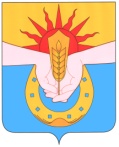 АДМИНИСТРАЦИЯ МУНИЦИПАЛЬНОГО ОБРАЗОВАНИЯ УСПЕНСКИЙ РАЙОНПОСТАНОВЛЕНИЕот 11.03.2022 г.			                                            № 284с. УспенскоеОб утверждении Положения о порядке заключения договора о целевом обучении между администрацией муниципального образования Успенский район и гражданином Российской Федерации с обязательством последующего прохождения муниципальной службы"В соответствии с федеральными законами от 2 марта 2007 года N 25-ФЗ "О муниципальной службе в Российской Федерации" и от 29 декабря 2012 года N 273-ФЗ "Об образовании в Российской Федерации", постановлением главы администрации (губернатора) Краснодарского края от 9 августа 2014 года N 858, в целях формирования высококвалифицированного кадрового состава муниципальной службы администрации муниципального образования Успенский район постановляю:1. Утвердить Положение о порядке заключения договора о целевом обучении между администрацией муниципального образования Успенский район и гражданином Российской Федерации с обязательством последующего прохождения муниципальной службы (приложение).2. Обнародовать настоящее постановление в соответствии с Уставом муниципального образования Успенский район и разместить на официальном сайте администрации муниципального образования Успенский район в информационно-телекоммуникационной сети «Интернет».3. Контроль за выполнением настоящего постановления возложить на заместителя главы муниципального образования Успенский район по социальному комплексу Т.Н. Никифорову.	4.Постановление вступает в силу со дня его официального           обнародования.Исполняющий обязанности главы муниципального образованияУспенский район								         Е.И. ТоропПроект подготовлен и внесен:Начальник отдела делопроизводстваи организационно-кадровой работыадминистрации муниципального                                                    образования Успенский район                                      С.Г. ГеворкянПроект согласован:Начальник юридическогоотдела администрациимуниципального образования				          Успенский район                                              С.Д. Барышевский                                                                       Заместитель главы муниципального образованияУспенский районпо социальному комплексу  					         Т.Н. НикифороваПриложение №1к постановлению администрации муниципального образования Успенский район от _________ № ___________Положение
о порядке заключения договора о целевом обучении между администрацией муниципального образования Успенский район и гражданином Российской Федерации с обязательством последующего прохождения муниципальной службы
1. Договор о целевом обучении между администрацией муниципального образования Успенский район и гражданином Российской Федерации с обязательством последующего прохождения муниципальной службы (далее - договор о целевом обучении) заключается между администрацией муниципального образования Успенский район (далее - администрация) и отобранным на конкурсной основе гражданином Российской Федерации, обучающимся в образовательной организации высшего образования или профессиональной образовательной организации (далее - образовательная организация).2. Право участвовать в конкурсе на заключение договора о целевом обучении (далее - конкурс) имеют граждане Российской Федерации, достигшие возраста 18 лет, владеющие государственным языком Российской Федерации и впервые получающие высшее или среднее профессиональное образование по очной форме обучения в образовательных организациях за счет средств федерального бюджета.3. Договор о целевом обучении с гражданином Российской Федерации (далее - гражданин), осваивающим основные образовательные программы высшего образования - программы бакалавриата или программы магистратуры, заключается не ранее чем через два года после начала обучения и не позднее чем за один год до окончания обучения в образовательной организации.Договор о целевом обучении с гражданином, осваивающим основную образовательную программу высшего образования - программу магистратуры или обучающимся по образовательным программам среднего профессионального образования на базе среднего общего образования, заключается не ранее чем через шесть месяцев после начала обучения и не позднее чем за один год до окончания обучения в образовательной организации.Договор о целевом обучении с гражданином, получающим образование по образовательным программам среднего профессионального образования на базе основного общего образования, заключается не ранее чем через полтора года после начала обучения и не позднее чем за один год до окончания обучения в образовательной организации.4. Договор о целевом обучении с гражданином заключается с обязательством последующего прохождения муниципальной службы в администрации муниципального образования Успенский район на должностях муниципальной службы ведущей, старшей и младшей групп.5. Конкурс объявляется администрацией и проводится конкурсной комиссией, образуемой в администрации в соответствии с Положением о Конкурсной комиссии муниципального образования Успенский район, утвержденным постановлением администрации муниципального образования Успенский район.6. Объявление о проведении конкурса публикуется администрацией в одном или нескольких периодических печатных изданиях, а также размещается на официальном сайте администрации в сети "Интернет" не позднее чем за один месяц до даты проведения конкурса.В объявлении указываются группы должностей муниципальной службы, которые подлежат замещению гражданами после окончания обучения; квалификационные требования к этим должностям (требования к уровню профессионального образования, профессиональным знаниям и навыкам, необходимым для исполнения должностных обязанностей); перечень документов, представляемых на конкурс в соответствии с пунктом 7 настоящего Положения; место и время их приема; срок, до истечения которого принимаются указанные документы; дата, место и порядок проведения конкурса, а также могут содержаться другие информационные материалы.7. Гражданин, изъявивший желание участвовать в конкурсе, представляет в администрацию:1) личное заявление;2) собственноручно заполненную и подписанную анкету по форме, утвержденной Правительством Российской Федерации для представления в администрацию гражданином, поступающим на муниципальную службу, с приложением фотографии;3) копию паспорта (паспорт предъявляется лично по прибытии на конкурс);4) копию трудовой книжки или иные документы, подтверждающие трудовую (служебную) деятельность гражданина (за исключением случаев, когда трудовая (служебная) деятельность ранее не осуществлялась);5) заключение медицинского учреждения об отсутствии у гражданина заболевания, препятствующего поступлению на муниципальную службу и ее прохождению;6) справку образовательной организации, подтверждающую, что гражданин впервые получает высшее или среднее профессиональное образование по очной форме обучения в образовательной организации за счет средств федерального бюджета, а также содержащую информацию об образовательной программе, которую он осваивает (с указанием наименования направления подготовки (специальности), о результатах прохождения гражданином промежуточных аттестаций в соответствии с учебным планом, о выполнении им обязанностей, предусмотренных уставом и правилами внутреннего распорядка образовательной организации.8. Конкурсная комиссия оценивает претендентов на основании представленных документов, указанных в пункте 7 настоящего Положения, а также по результатам конкурсных процедур. Конкурсные процедуры предусматривают индивидуальное собеседование и тестирование. Методика проведения конкурсных процедур и критерии оценки претендентов определяются распоряжением администрации.9. Конкурсная комиссия проводит заседание и принимает решение о заключении договора о целевом обучении в порядке, установленном положением о конкурсе на замещение вакантной должности муниципальной службы муниципального образования Успенский район, утвержденном постановлением администрации муниципального образования Успенский район.Перед заключением договора о целевом обучении осуществляется проверка достоверности и полноты персональных данных и иных сведений, включенных в документы, представленные гражданином в соответствии с пунктом 7 настоящего Положения.Гражданам, участвовавшим в конкурсе, сообщается о результатах в письменной форме в течение одного месяца со дня его завершения.10. Договор о целевом обучении между администрацией и победителем конкурса заключается в письменной форме не позднее чем через 45 дней со дня принятия решения по итогам конкурса.В договоре о целевом обучении должно быть предусмотрено обязательство гражданина проходить муниципальную службу в администрации после получения им документа об образовании в течение срока, установленного договором о целевом обучении.Указанный срок, в соответствии с Федеральным законом от 2 марта 2007 года N 25-ФЗ "О муниципальной службе Российской Федерации", не может быть менее срока, в течение которого администрация предоставляла гражданину меры социальной поддержки в соответствии с договором о целевом обучении, но не более пяти лет.11. Контроль за исполнением обязательств по договору о целевом обучении осуществляет отдел делопроизводства и организационно-кадровой работы администрации.12. Расходы, связанные с участием в конкурсе (проезд к месту проведения конкурса и обратно, наем жилого помещения, проживание, пользование услугами средств связи и другие), осуществляются гражданами за счет собственных средств.13. Граждане, участвовавшие в конкурсе на заключение договоров о целевом обучении, вправе обжаловать решение конкурсной комиссии в соответствии с законодательством Российской Федерации.Начальник отдела делопроизводства и организационно – кадровой работы администрации муниципального образования Успенский район                                      С.Г. Геворкян